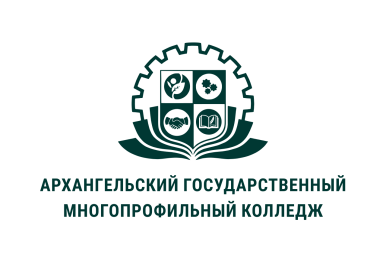 МИНИСТЕРСТВО ОБРАЗОВАНИЯ АРХАНГЕЛЬСКОЙ ОБЛАСТИгосударственное бюджетное профессиональное образовательное учреждение Архангельской области «Архангельский государственный многопрофильный колледж»ОП.01 РУССКИЙ ЯЗЫК И КУЛЬТУРА ПРОФЕССИОНАЛЬНОЙ КОММУНИКАЦИИ ПЕДАГОГАТЕМА 3.3. ПРАКТИЧЕСКОЕ ЗАНЯТИЕ № 1 «ИСПРАВЛЕНИЕ РЕЧЕВЫХ ОШИБОК»Задание № 1. Познакомьтесь с материалом из учебного пособия Т.П. Курановой по теме «Типы речевых ошибок» (необходимый материал прикреплён отдельным файлом). Сделайте конспект.Задание № 2. Спишите предложения и подчеркните речевую  ошибку. Укажите тип ошибки. Запишите правильный вариант. Задание оформите таблицей. Тип ошибки запишите так, как указан в учебном пособии Т.П. Курановой.Образец выполнения:Предложение с ошибкой Тип речевой ошибкиИсправленный вариантВ субботу мы с детьми  будем танцевать танец.  Тавтология В субботу мы с детьми  будем исполнять танец.Предложение с ошибкой Тип речевой ошибкиИсправленный вариант1. Нашёл объявление о свободной вакансии воспитателя в удобном для меня районе.2. С  малого  возраста надо приучать детей быть  патриотами своей Родины.3. Дети! Этот писатель написал много сказок  для детей.4.  Устроилась после колледжа работать в детский сад, сразу же сдружилась с коллегами по работе.5. Саша, одень правильно ботинки.6. Родитель: Как сегодня занимался Миша?Воспитатель: Миша сегодня был неактивным,  делал всё  сложа рукава!7. Из сообщения родителя: Надежда Егоровна, здравствуйте, Ванечка сегодня не придёт, он в больнице, ему вырезали аппендицит.8. Объявление:Уважаемые родители! Вход в одежде и уличной обуви в группу запрещён!9. Здравствуйте, не подскажете, как пройти к детскому саду № 115? Я командировочный, плохо ориентируюсь в вашем городе.10. Воспитатель:Маша, откуда у тебя на лбу такая большая шишка?Ребёнок:Это я благодаря бабушке так упал!11. Ребёнок требует ухода матери.